дүртенсе       сакырылышы                                        двадцать   шестое  заседаниеегерме алтынсы  ултырышы                                            четвертого   созыва        KАРАР                                                                                                   РЕШЕНИЕ « 19»    март  2020 й.                            №142                           «19»   марта   2020 г.              О внесении изменений  в решение Совета сельского поселения  Ахметовский сельсовет  от 30.04.2012 года № 29 « Об утверждении Положения  об упорядочении  выпаса  и прогона сельскохозяйственных животных на территории  сельского поселения Ахметовский сельсовет  муниципального района Кушнаренковский район Республики Башкортостан»Во исполнение протеста прокурора  Кушнаренковского  района от 30.01.2020 года  №7д-2020 на отдельные  пункты  Положения об упорядочении  выпаса  и прогона сельскохозяйственных животных на территории  сельского поселения Ахметовский сельсовет  муниципального района Кушнаренковский район Республики Башкортостан, утвержденных решением  Совета сельского поселения  Ахметовский сельсовет   № 29  от  30.04.2012 года, Совет сельского поселения решил:     Пункт 4. Положения   «Порядок  выпаса скота» дополнить подпунктом 4.5 изложив   в редакции:Водителям   гужевых повозок(саней), погонщикам вьючных, верховых животных и скота запрещается, в том числе , прогонять  в темное время  суток и в условиях  недостаточной  видимости  ( кроме скотопрогонов на разных уровнях).Глава сельского поселения                                              З.А.Ялаева                          			Башkортостан  РеспубликаһыКушнаренко районы муниципаль районыныңӘХмӘТ ауыл советы ауыл билӘмӘһе cоветы452247, Әхмәтауылы, Yзәкурамы, 34Тел. 5-41-33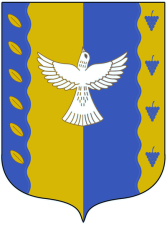 совет сельского поселенияАХМЕТОвский  сельсовет муниципального района Кушнаренковский районреспублики Башкортостан452247, село Ахметово, ул. Центральная, 34Тел. 5-41-33